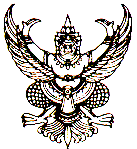 		       ๒๒ มิถุนายน 2559เรื่อง  ขอเชิญร่วมอนุโมนทนาถวายผ้าพระกฐินพระราชทานกรมตรวจบัญชีสหกรณ์ ประจำปีพุทธศักราช 2559                               เรียนสิ่งที่ส่งมาด้วย  1. ประกาศกรมตรวจบัญชีสหกรณ์ เรื่อง กำหนดการถวายผ้าพระกฐินพระราชทาน		    ประจำปีพุทธศักราช 2559 จำนวน 1 แผ่น		2. กำหนดการ 	จำนวน 1 แผ่น		3. ใบบริจาคจตุปัจจัย 	จำนวน 1 แผ่น		ด้วยกรมตรวจบัญชีสหกรณ์ ได้รับพระราชทานผ้าพระกฐิน ประจำปีพุทธศักราช 2559            ไปถวาย ณ วัดมณีสถิตกปิฏฐาราม ตำบลอุทัยใหม่ อำเภอเมืองอุทัยธานี จังหวัดอุทัยธานี ในวันอาทิตย์ที่ 6 พฤศจิกายน 2559 เวลา 10.00 น. รายเอียดตามสิ่งที่ส่งมาด้วย		กรมตรวจบัญชีสหกรณ์ พิจารณาแล้วเห็นว่าการทอดกฐินเป็นประเพณีที่ปฏิบัติสืบต่อกันมา  เป็นเวลานาน ควรที่จะอนุรักษ์และส่งเสริมให้คงอยู่สืบไป จึงขอเรียนเชิญท่านผู้มีจิตศรัทธาร่วมบริจาคทรัพย์โดยเสด็จพระราชกุศลถวายผ้าพระกฐินพระราชทานในครั้งนี้โดยทั่วกัน โดยรวบรวมนำส่ง กลุ่มบริหารงานคลัง สำนักบริหารกลาง กรมตรวจบัญชีสหกรณ์ หรือดำเนินการ ดังนี้		1. ส่งธนาณัติ หรือตั๋วแลกเงินไปรษณีย์ สั่งจ่ายไปรษณีย์วังเทวะเวสม์ 10205 ในนาม               นางเพ็ญศรี รักจำรูญ กลุ่มบริหารงานคลัง สำนักบริหารกลาง กรมตรวจบัญชีสหกรณ์ เลขที่ 12 ถนนกรุงเกษม แขวงวัดสามพระยา เขตพระนคร กรุงเทพมหานคร 10200 โทรศัพท์ 0 2281 4222, 0 2628 5240 - 59 ต่อ 2214, 2208		2. โอนเงินเข้าบัญชีธนาคารกรุงไทย จำกัด (มหาชน) สาขาถนนวิสุทธิกษัตริย์ ชื่อบัญชี                “กฐินพระราชทานกรมตรวจบัญชีสหกรณ์ ปี 2559” บัญชีเลขที่ 006 – 0 – 18780 – 8  พร้อมส่งสำเนา                  ใบโอนเงินและชื่อผู้บริจาคให้กรมตรวจบัญชีสหกรณ์ทราบ ทางโทรสารหมายเลข 0 2628 5751,                        0 2628 5747		จึงเรียนมาเพื่อเชิญชวนท่าน และผู้มีจิตศรัทธาร่วมบริจาคทรัพย์ตามกำลังศรัทธา และด้วยกุศลเจตนาแห่งจิตศรัทธาในครั้งนี้ ขออำนาจคุณพระศรีรัตนตรัย และสิ่งศักดิ์สิทธิ์ทั้งหลาย จงดลบันดาลให้ทุกท่านประสบแต่ความสุขความเจริญ ทุกประการเทอญ                             	ขอแสดงความนับถือ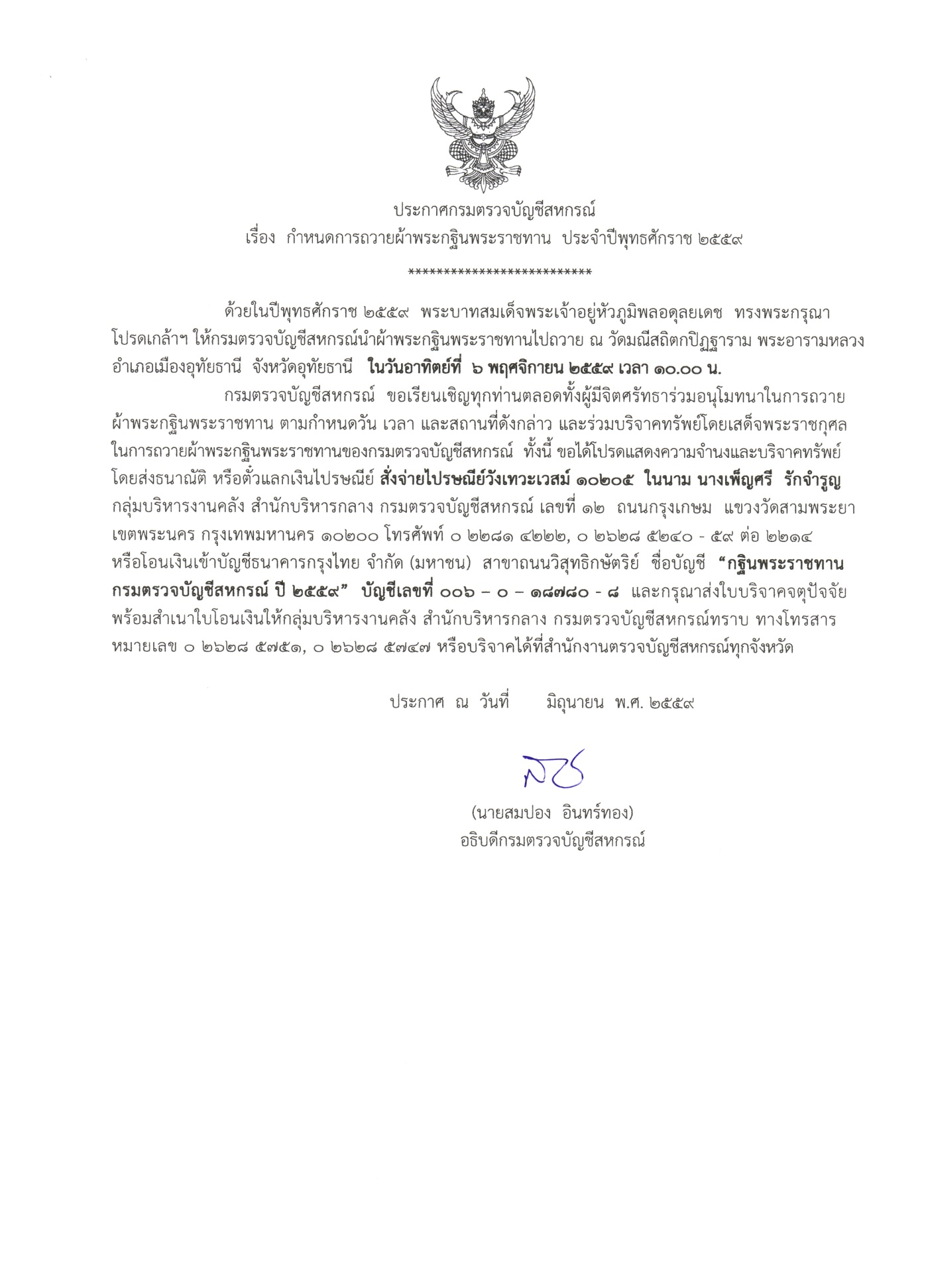 	(นายสมปอง  อินทร์ทอง)	อธิบดีกรมตรวจบัญชีสหกรณ์สำนักบริหารกลางโทร. 0 2628 5240 – 59 ต่อ 2122โทรสาร  0 2282 0889